       Девиз:Знайте правила движенья, как таблицу умноженья!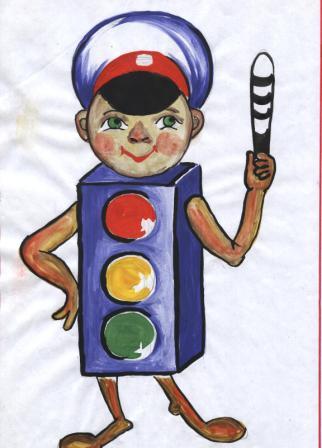 Живет на всей планетеНарод веселый - дети.Катюши, Тани, ПетиИграют и поют.Живут мечтой о многом,                           Шагают по дорогам,Согласно мудрым правиламУверенно идут.И замерло движение:Машины с уважениемДорогу уступают:Счастливого пути!Зеленый свет вам, дети,На всей большой планете,На всех дорогах жизни,Что предстоит пройти.